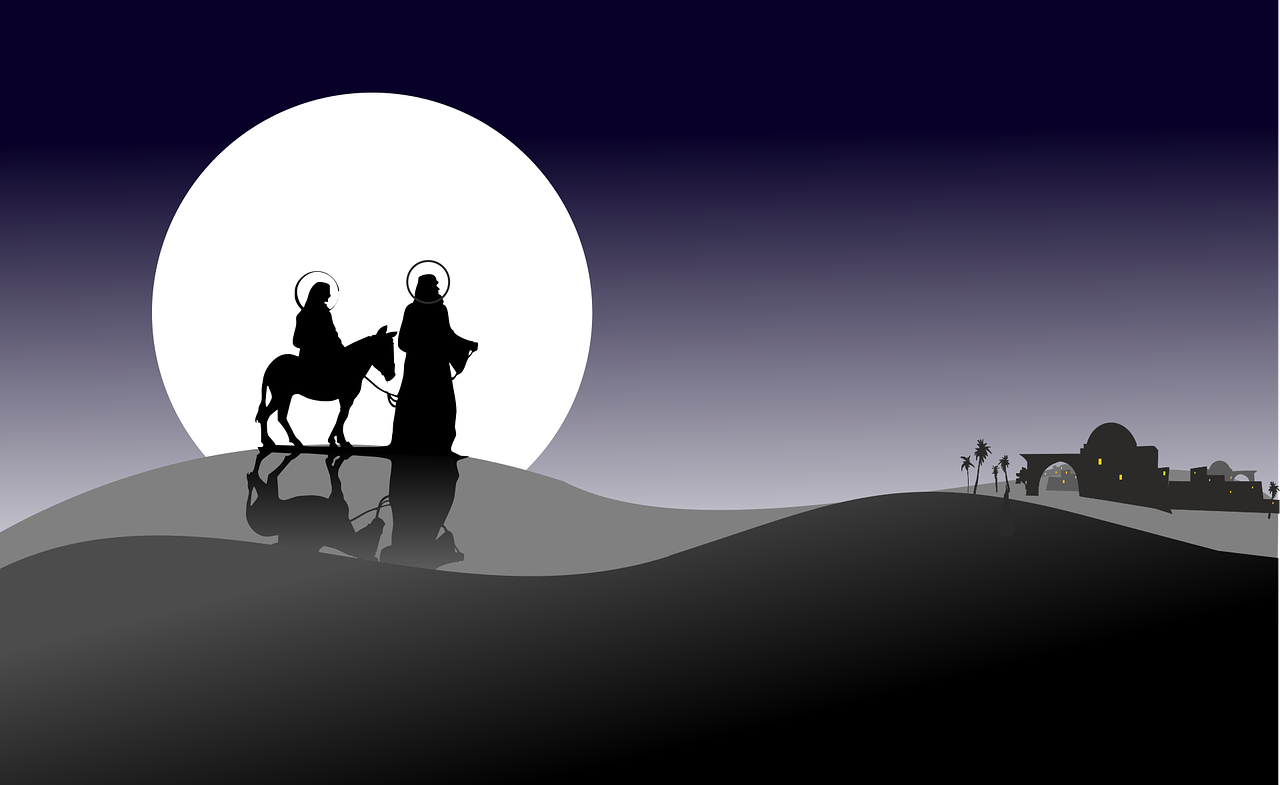 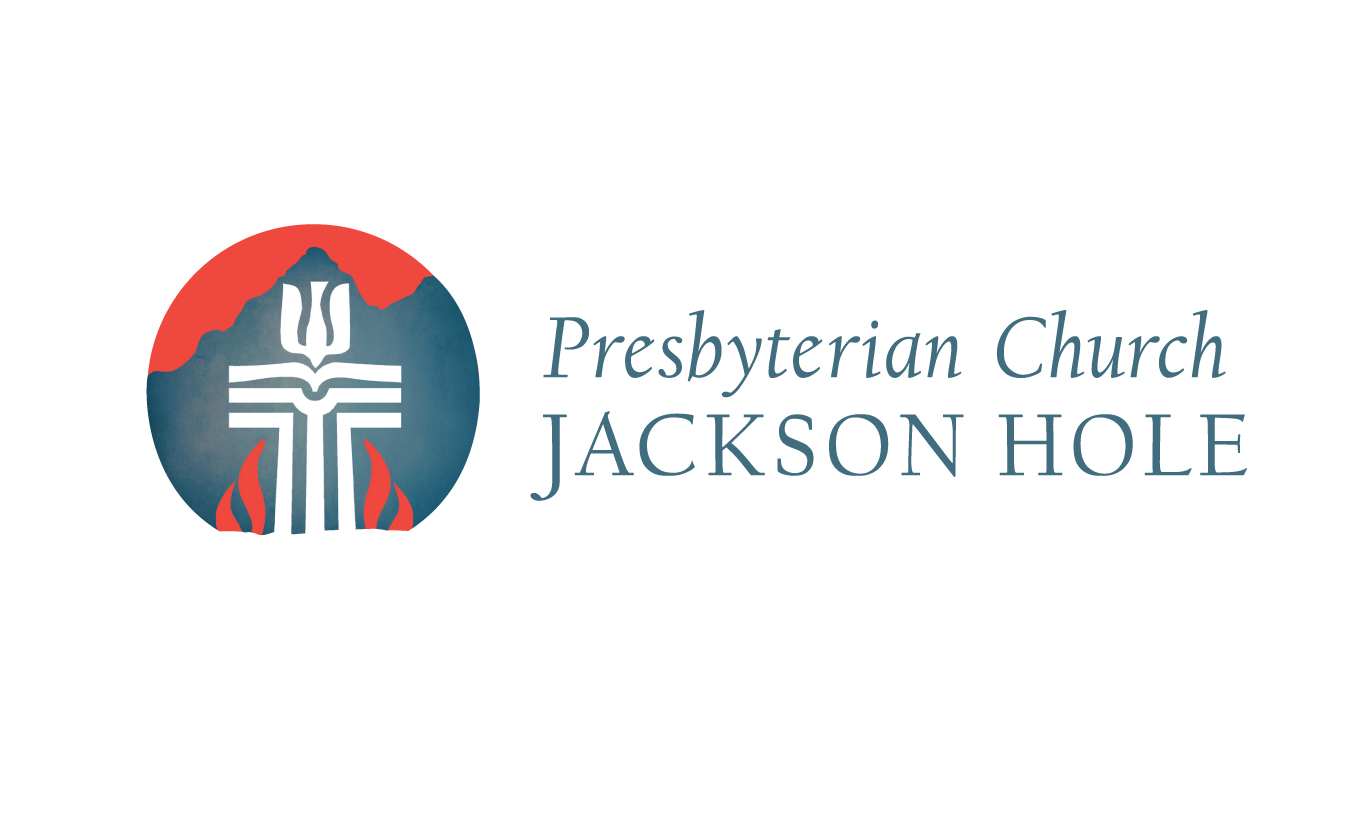 Review last weekWorship & Program Attendance SheetFine Furniture Sale on Saturday 9:00am to 12:00pmWedding in Chapel on Saturday at 4:00pm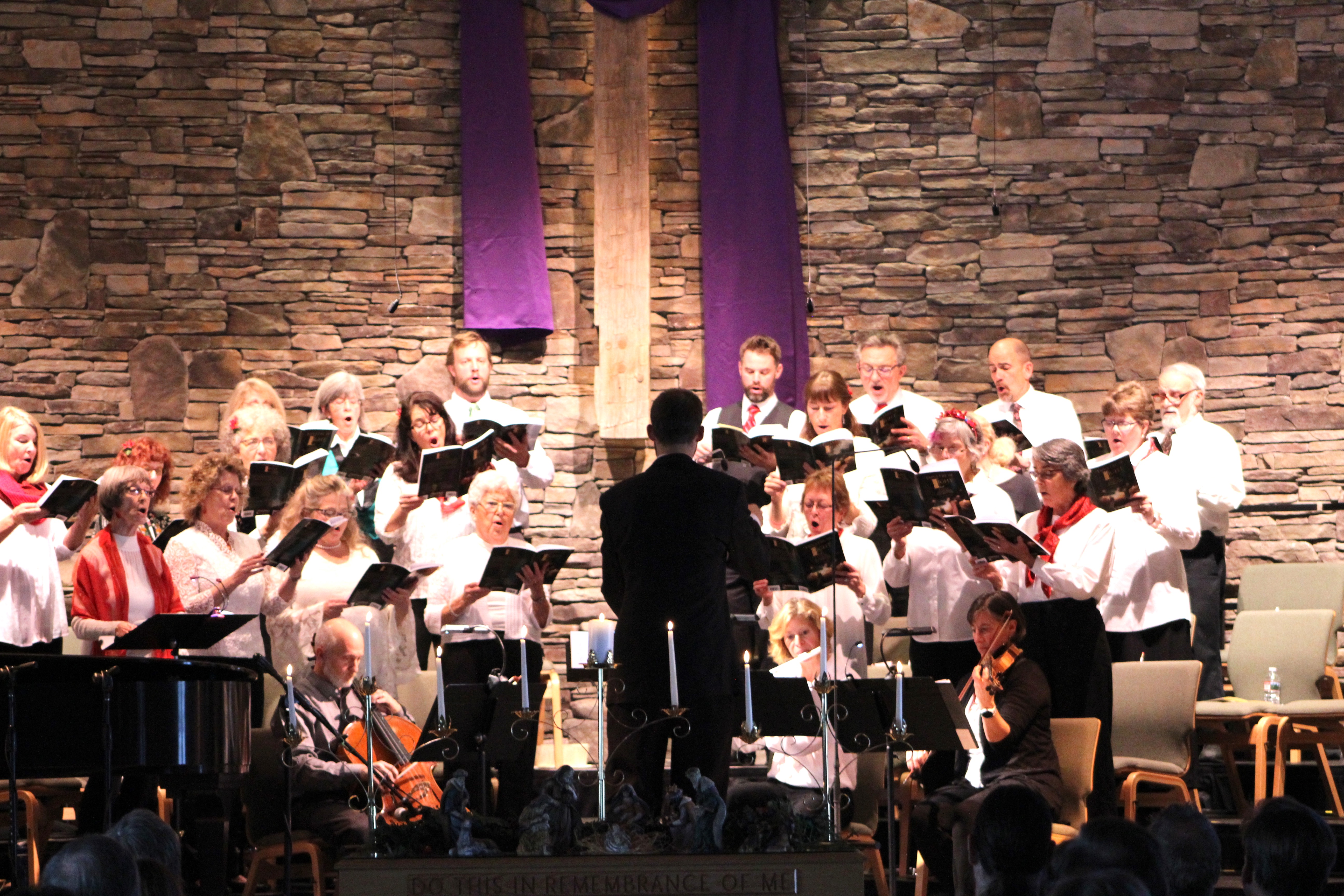 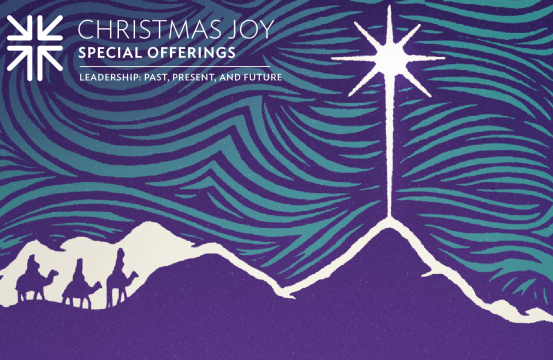 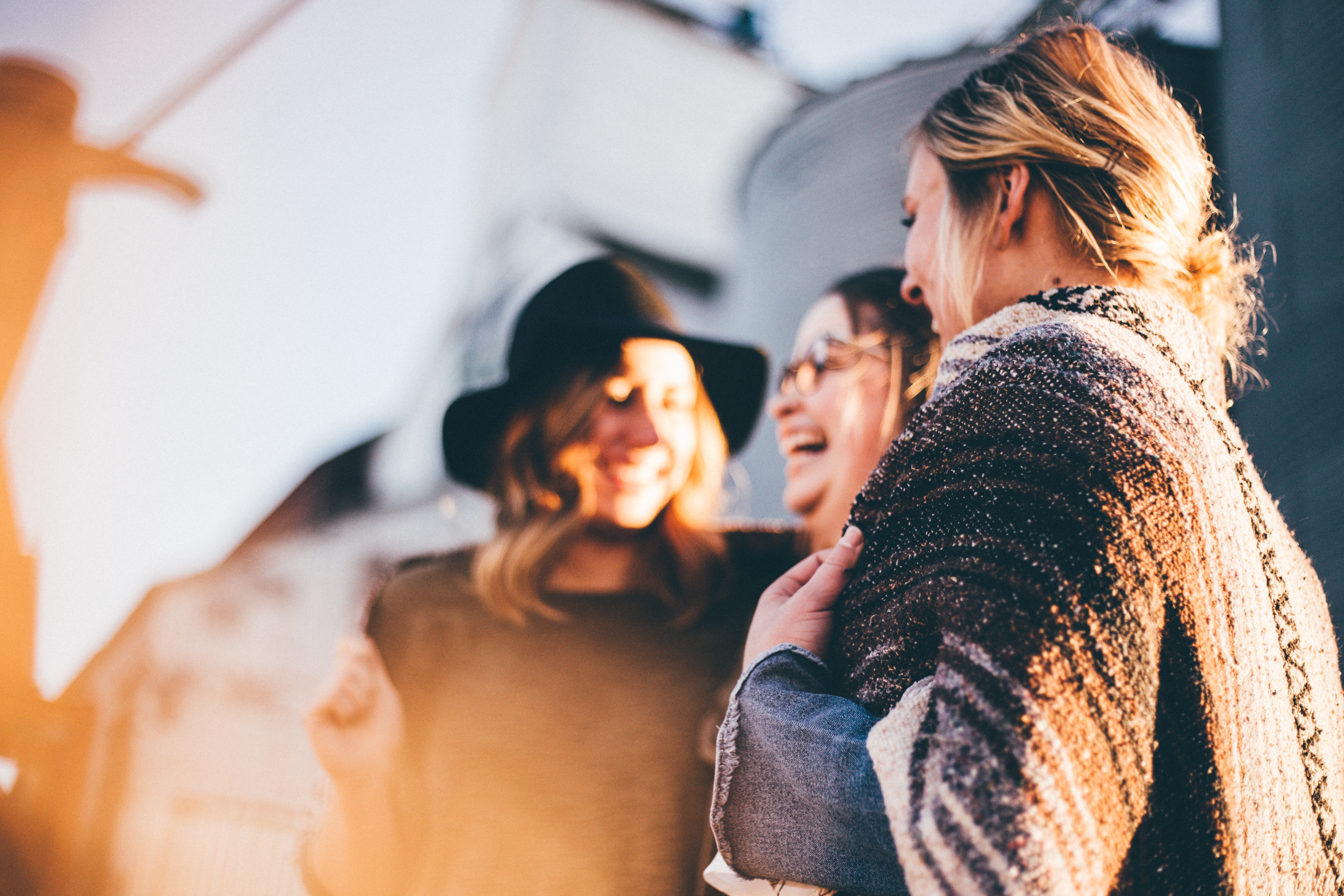 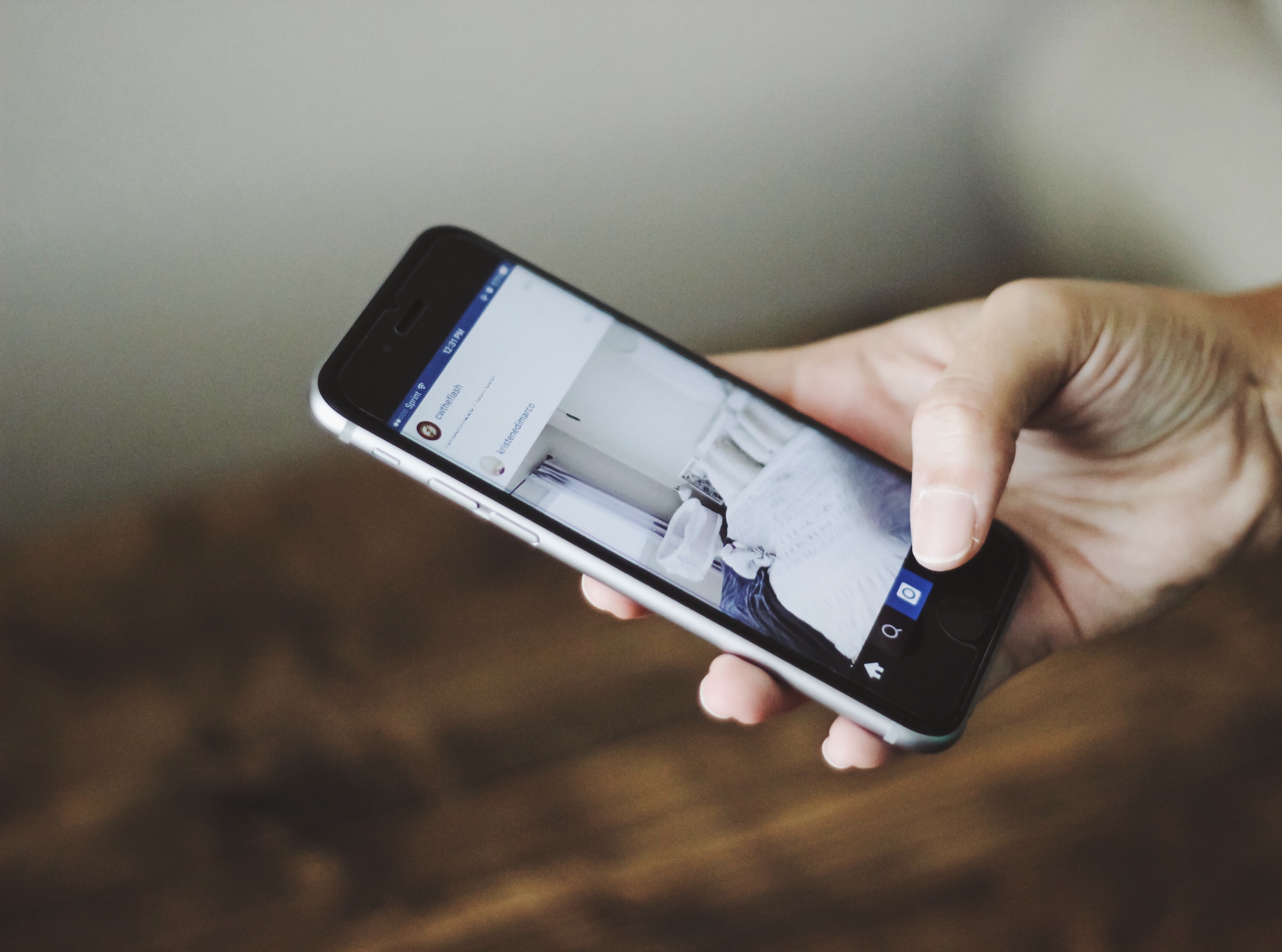 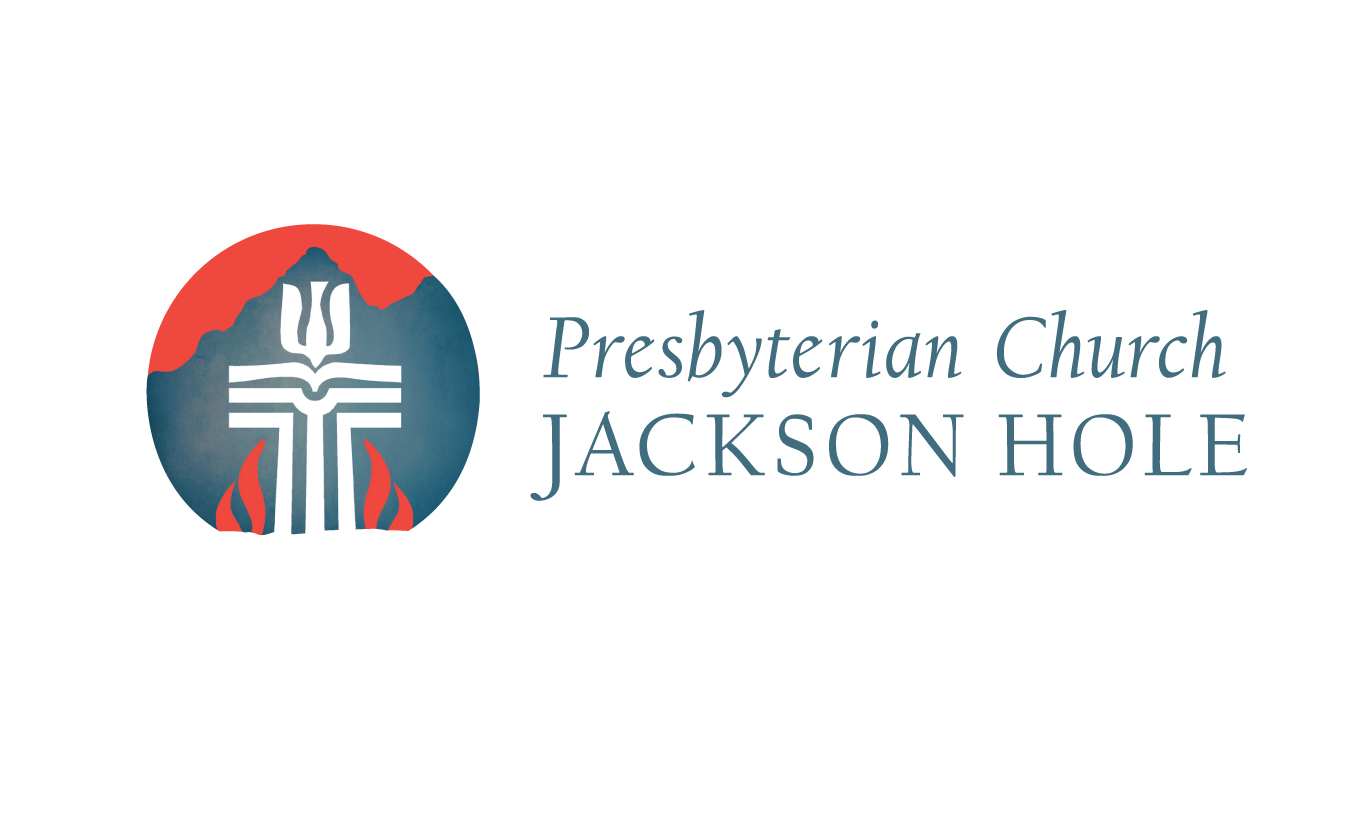 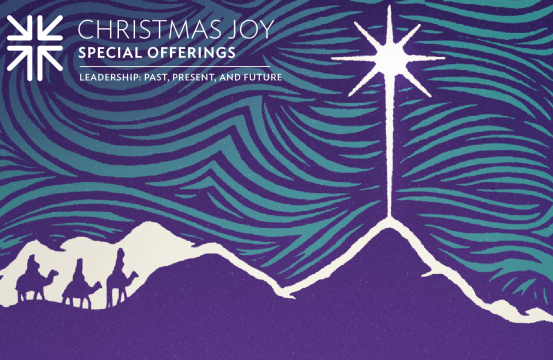 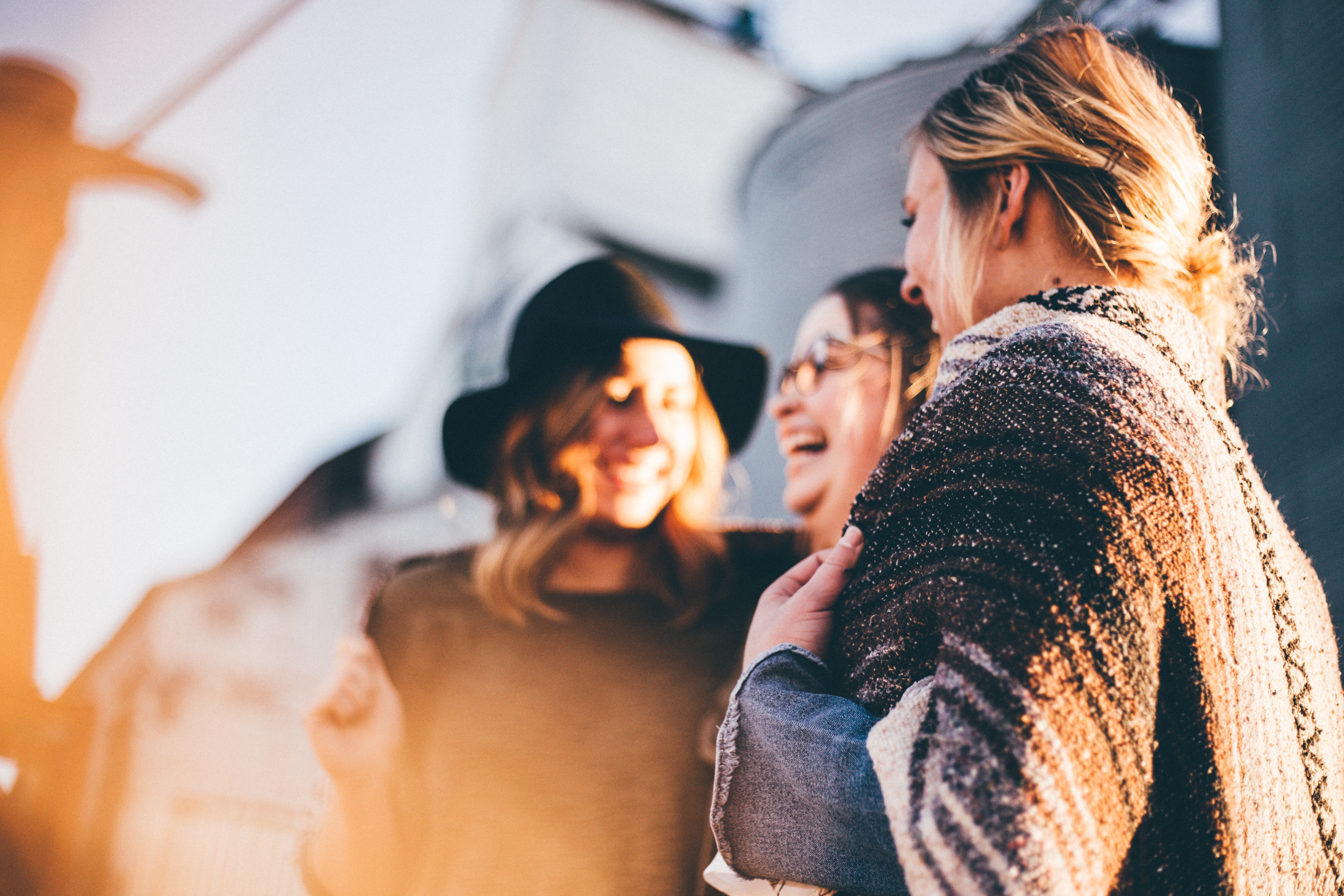 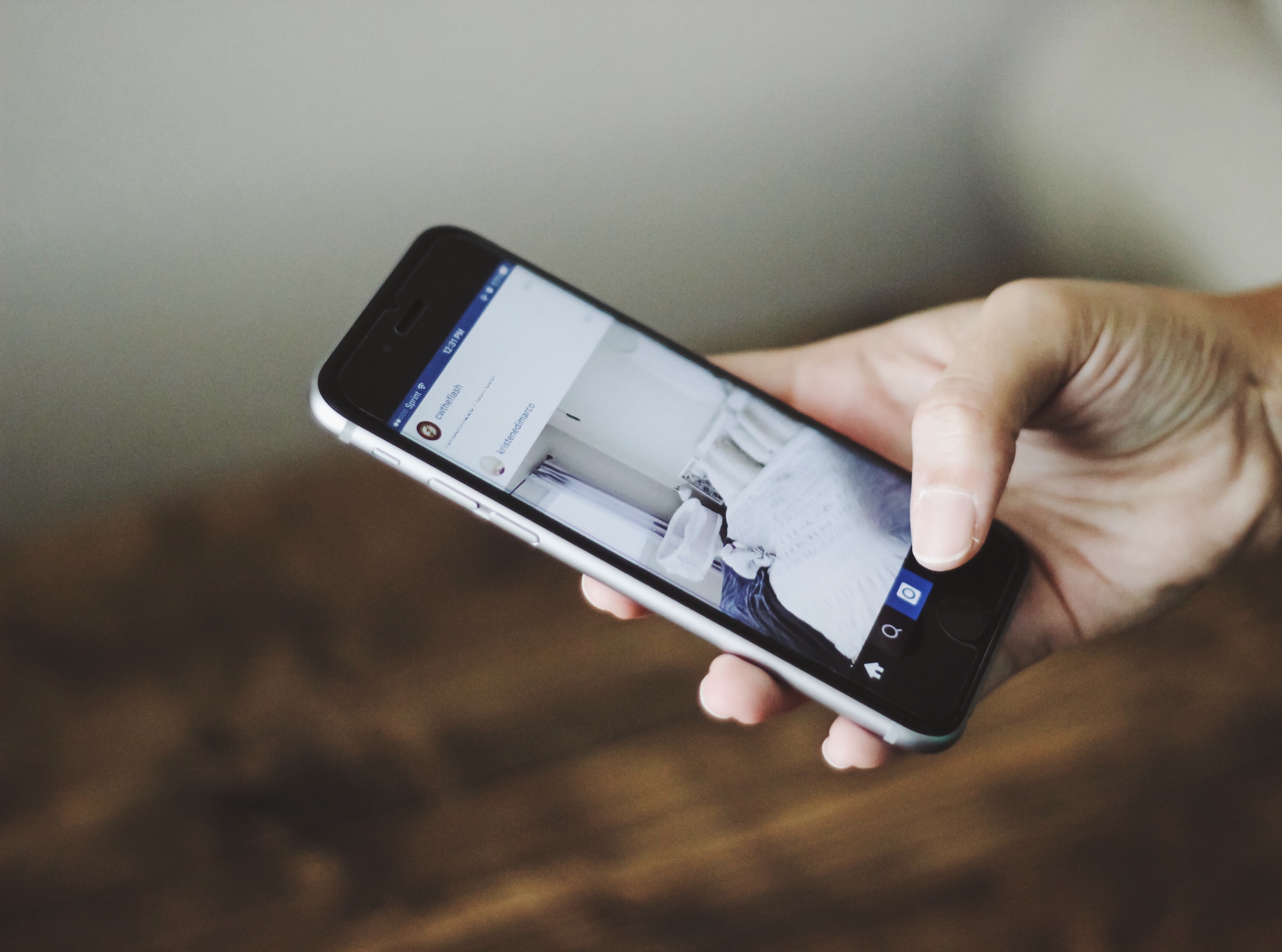 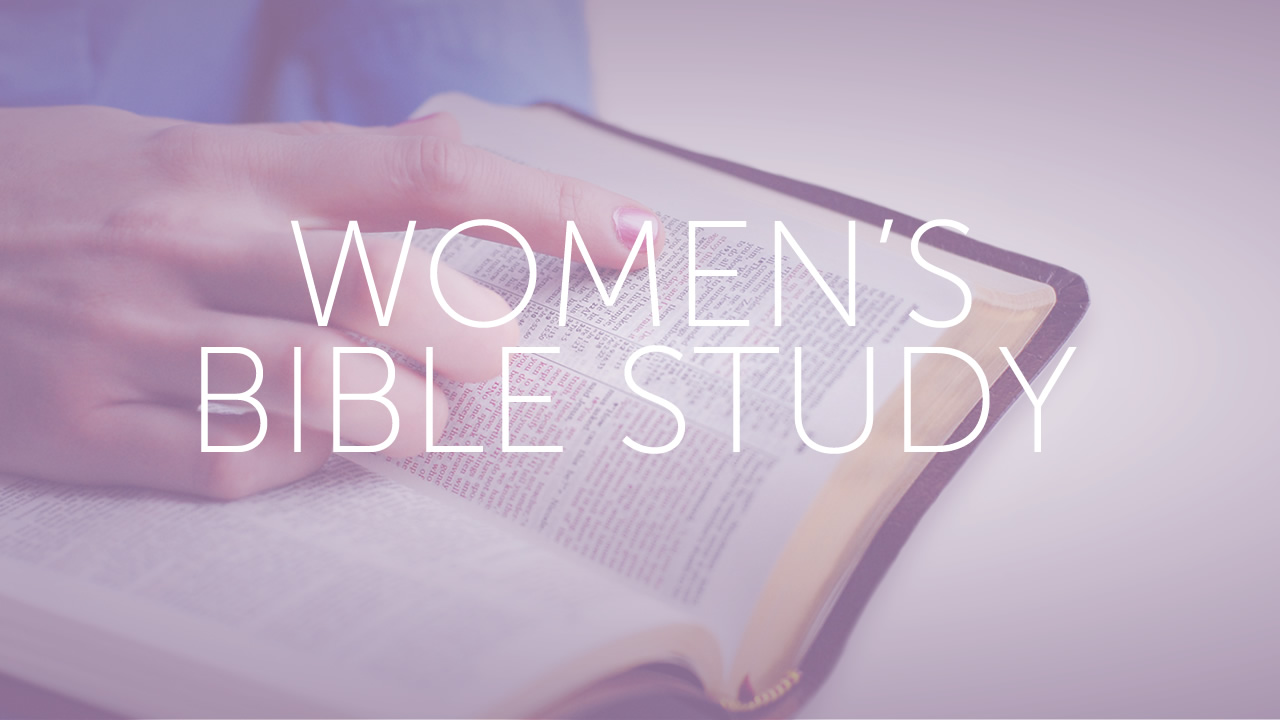 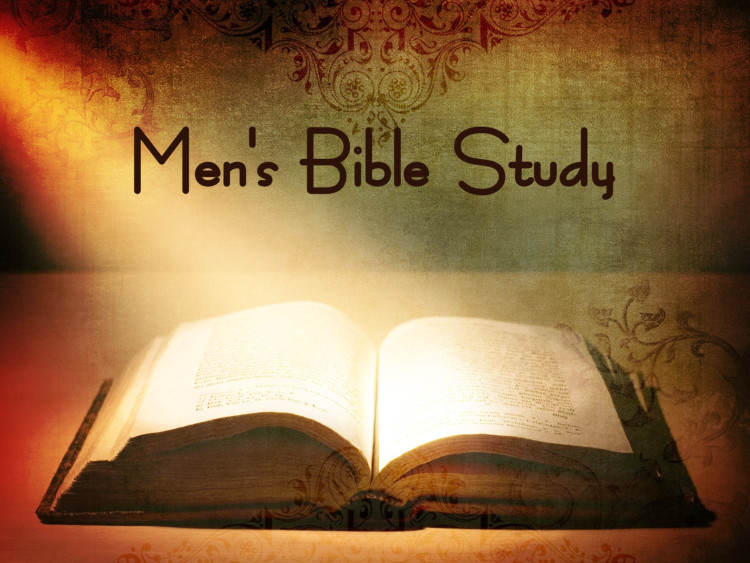 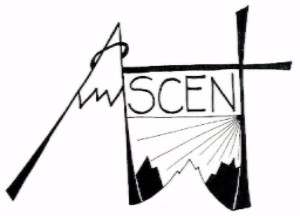 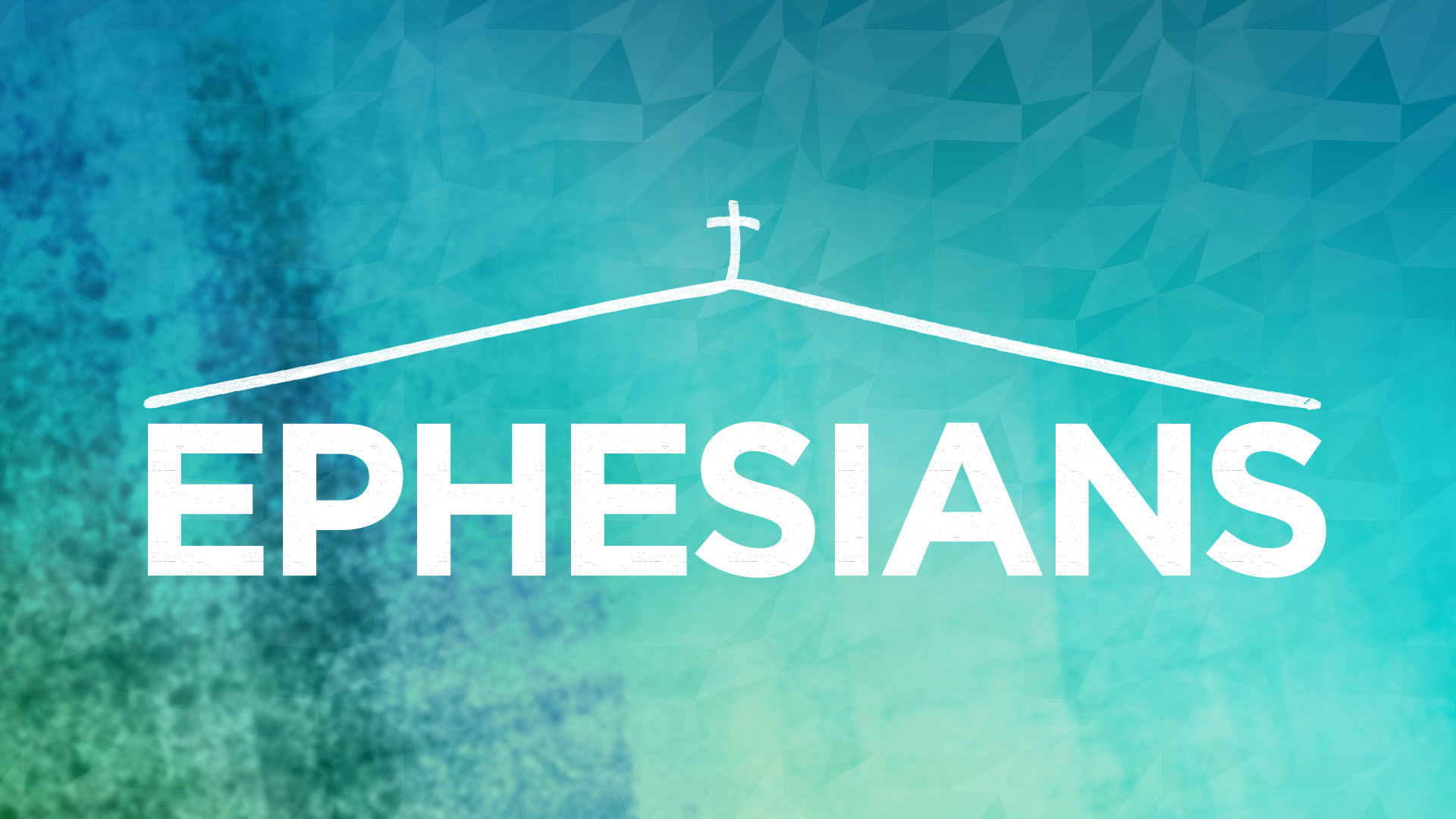 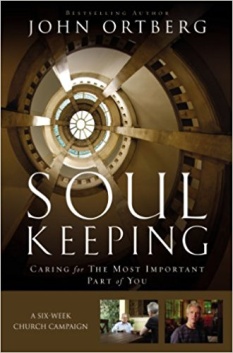 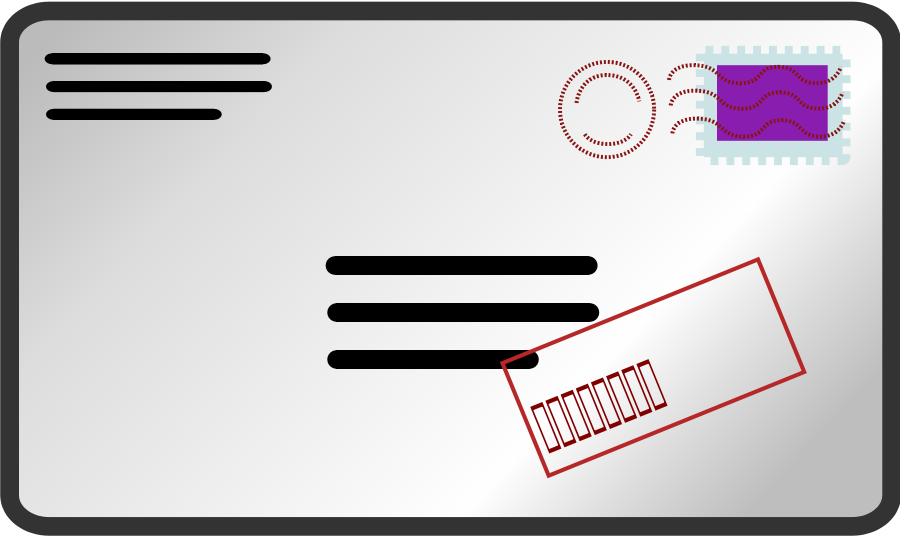 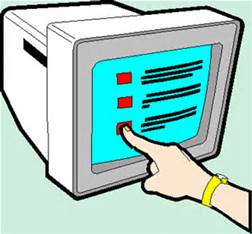 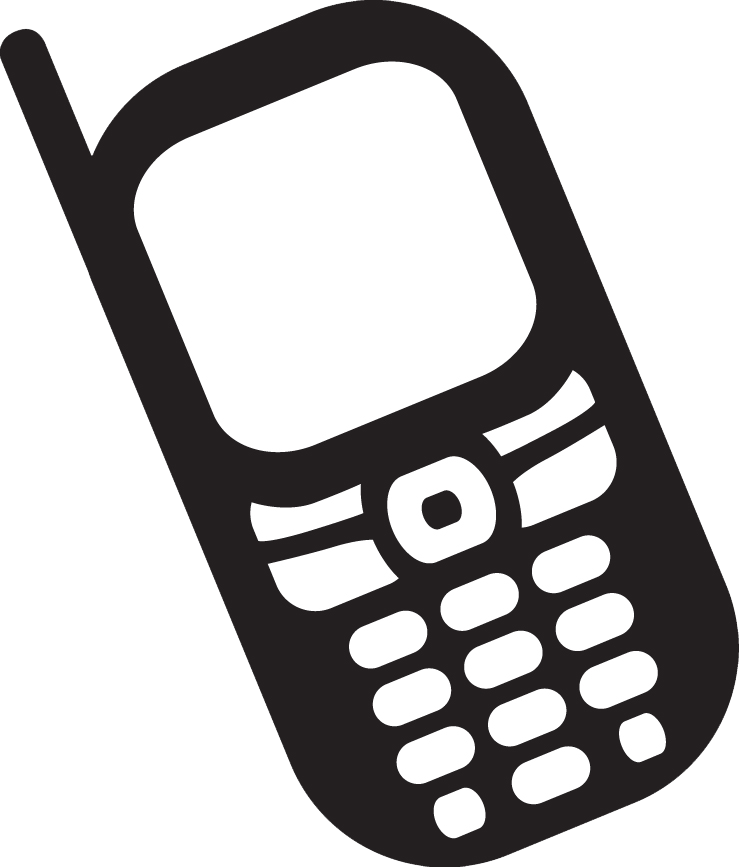 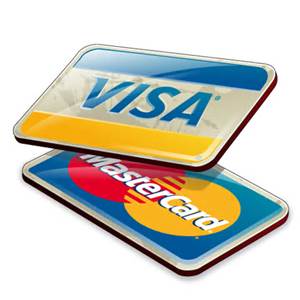 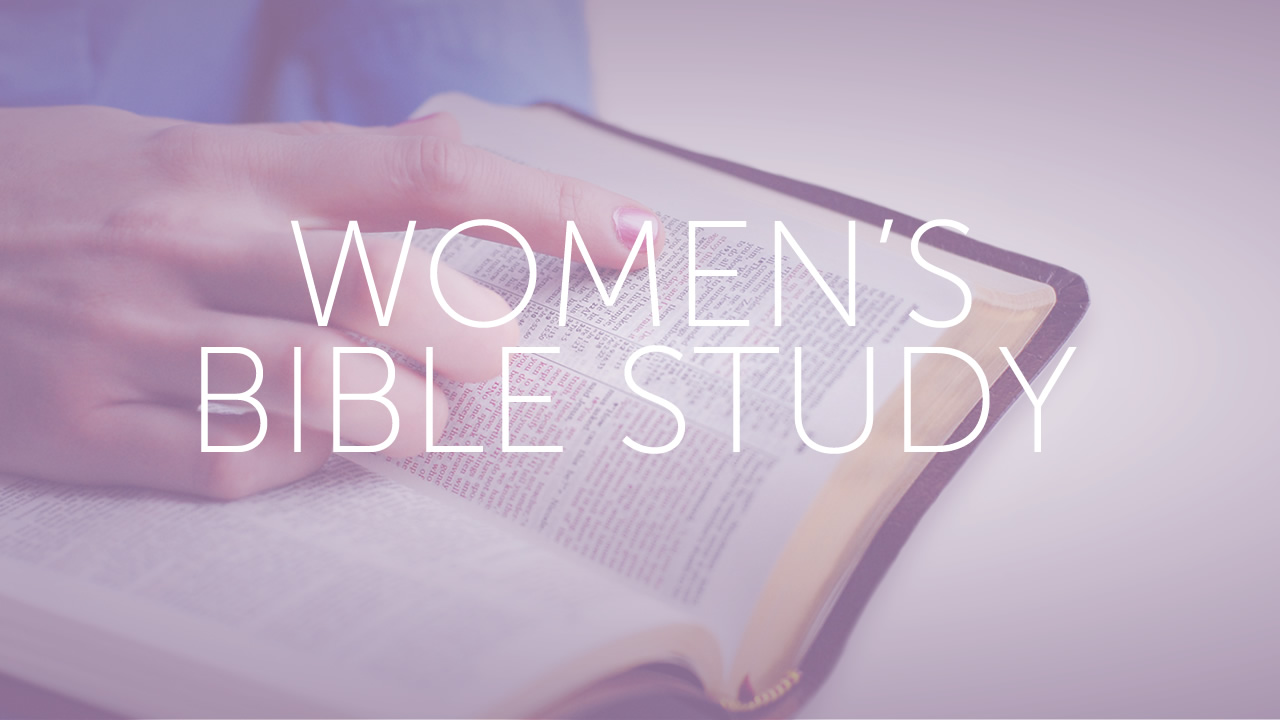 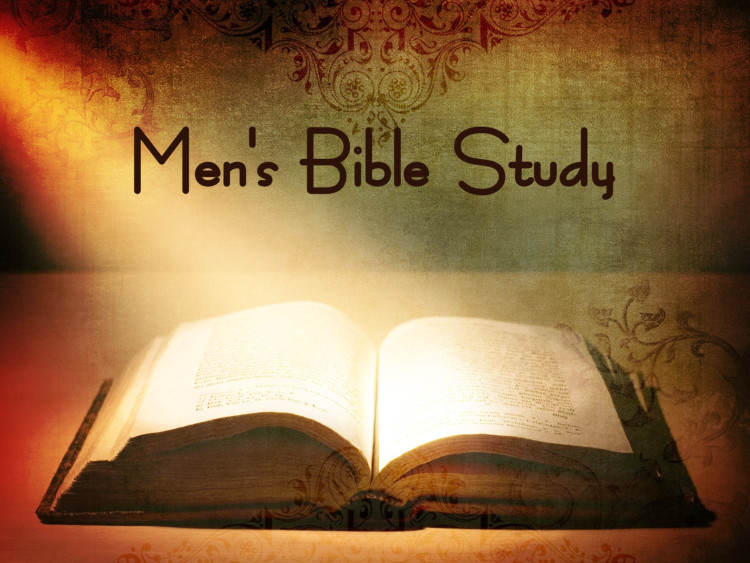 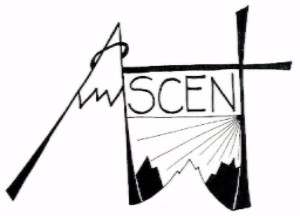 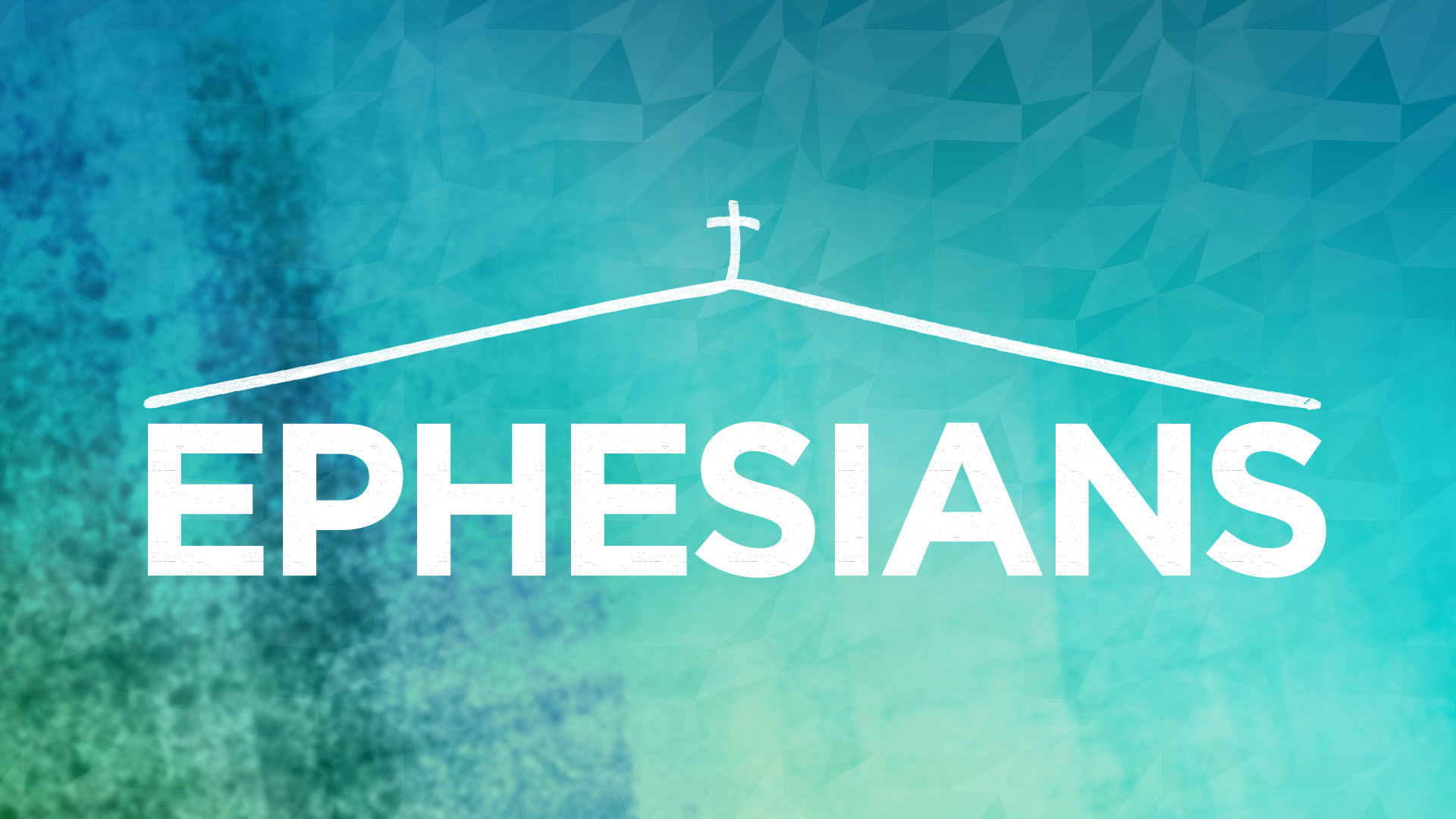 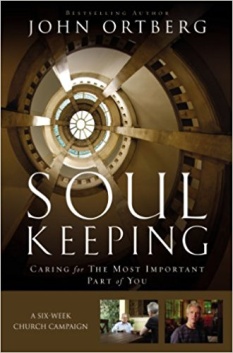 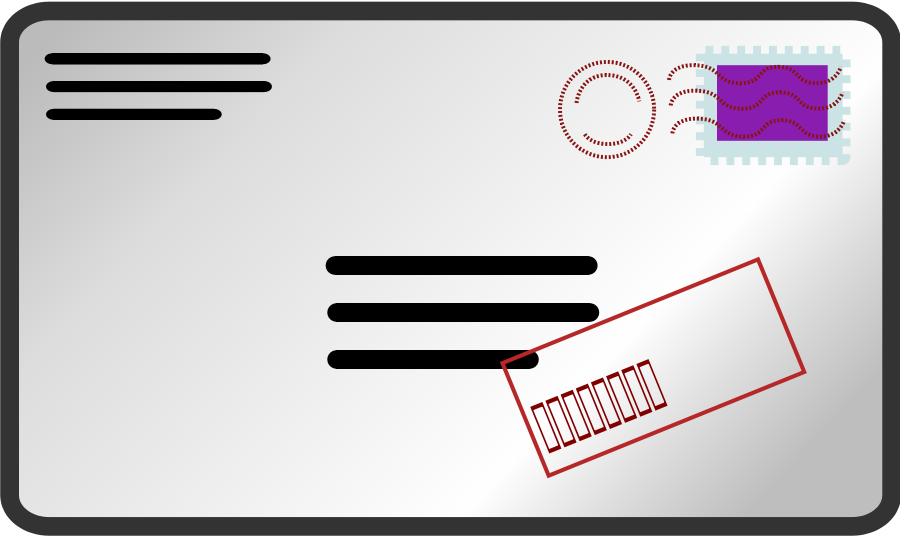 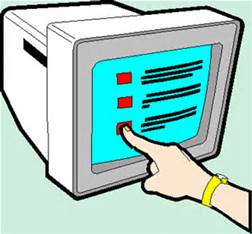 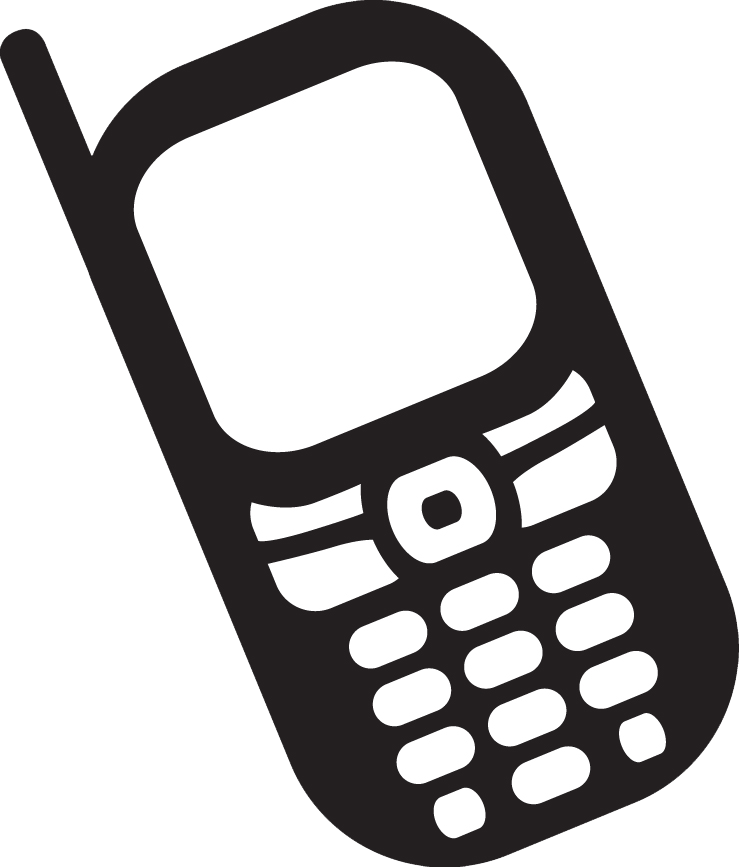 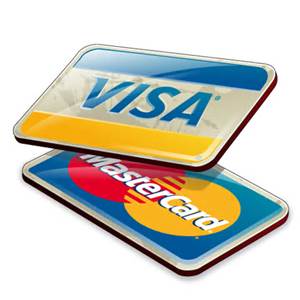 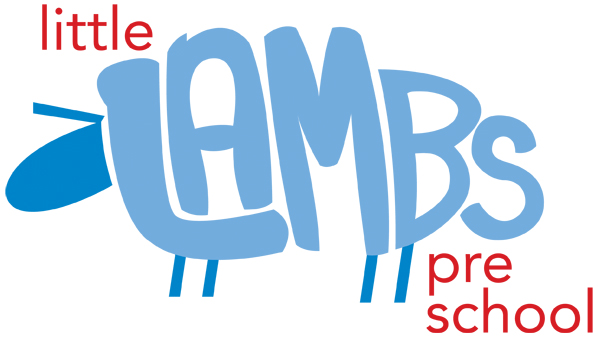 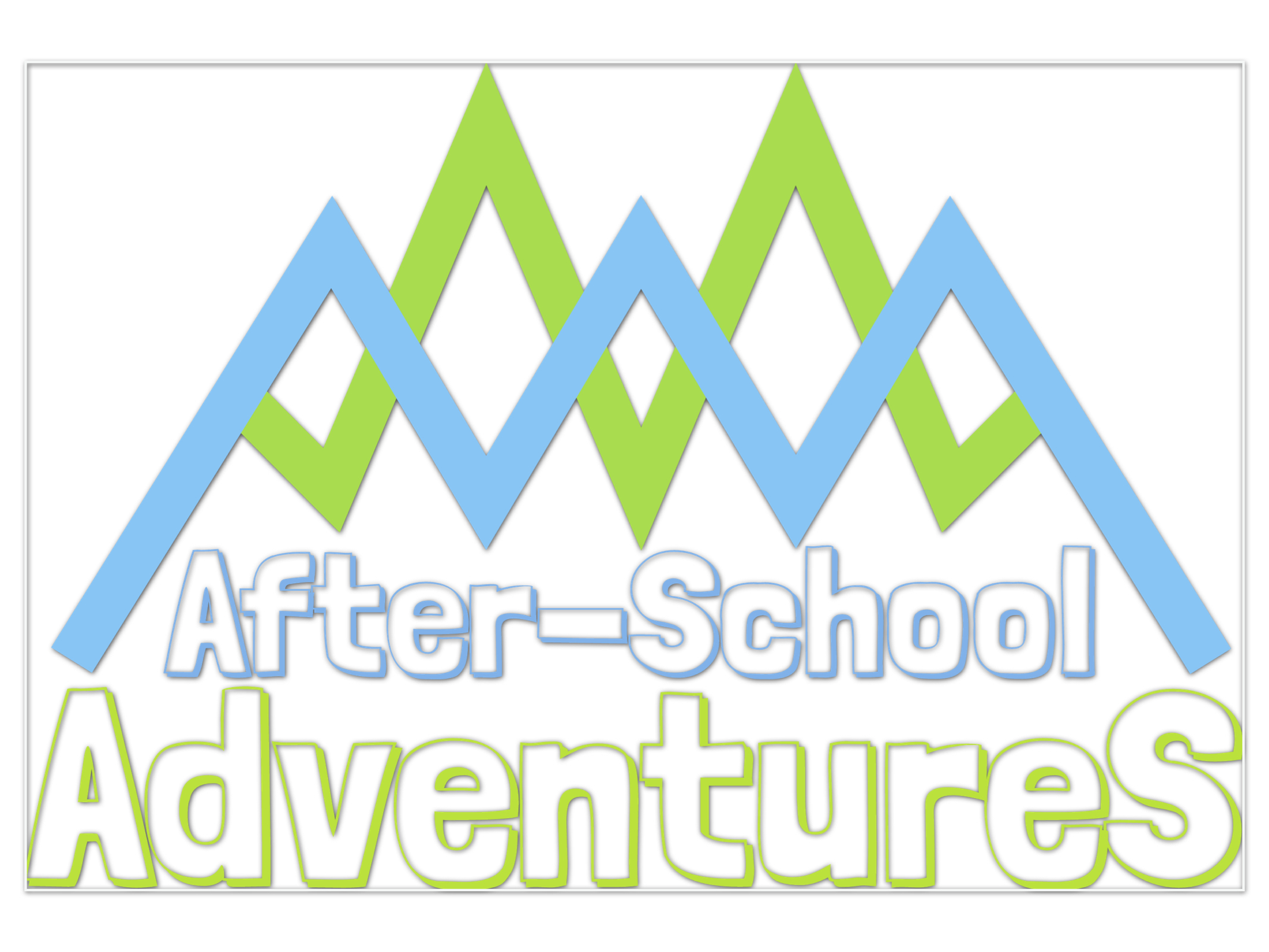 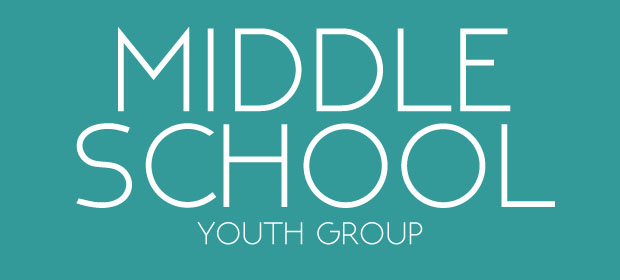 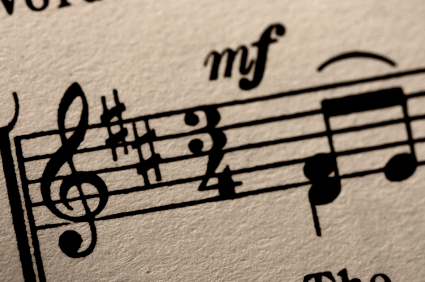 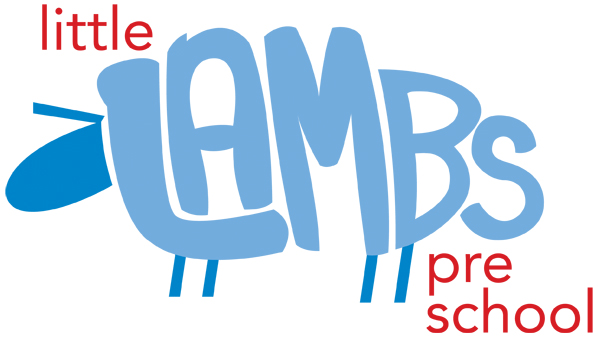 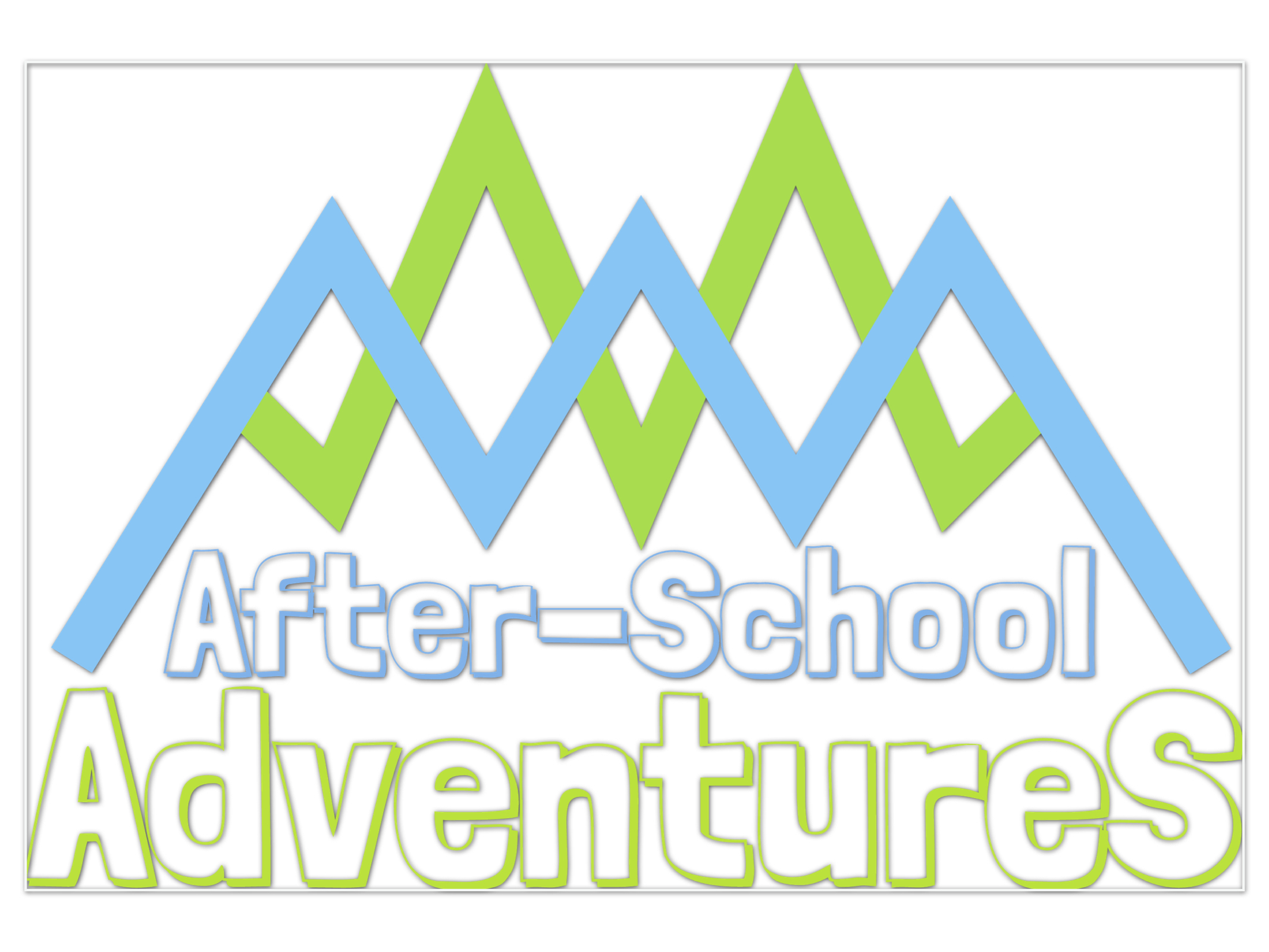 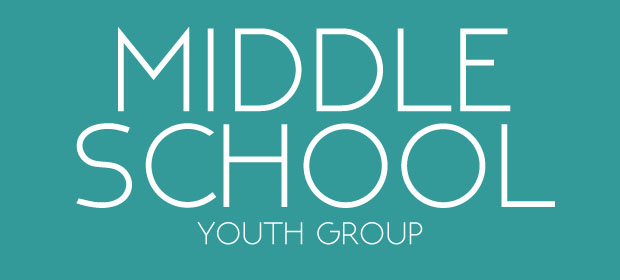 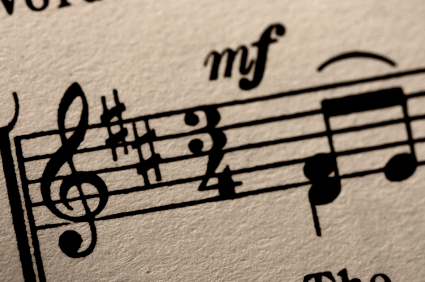 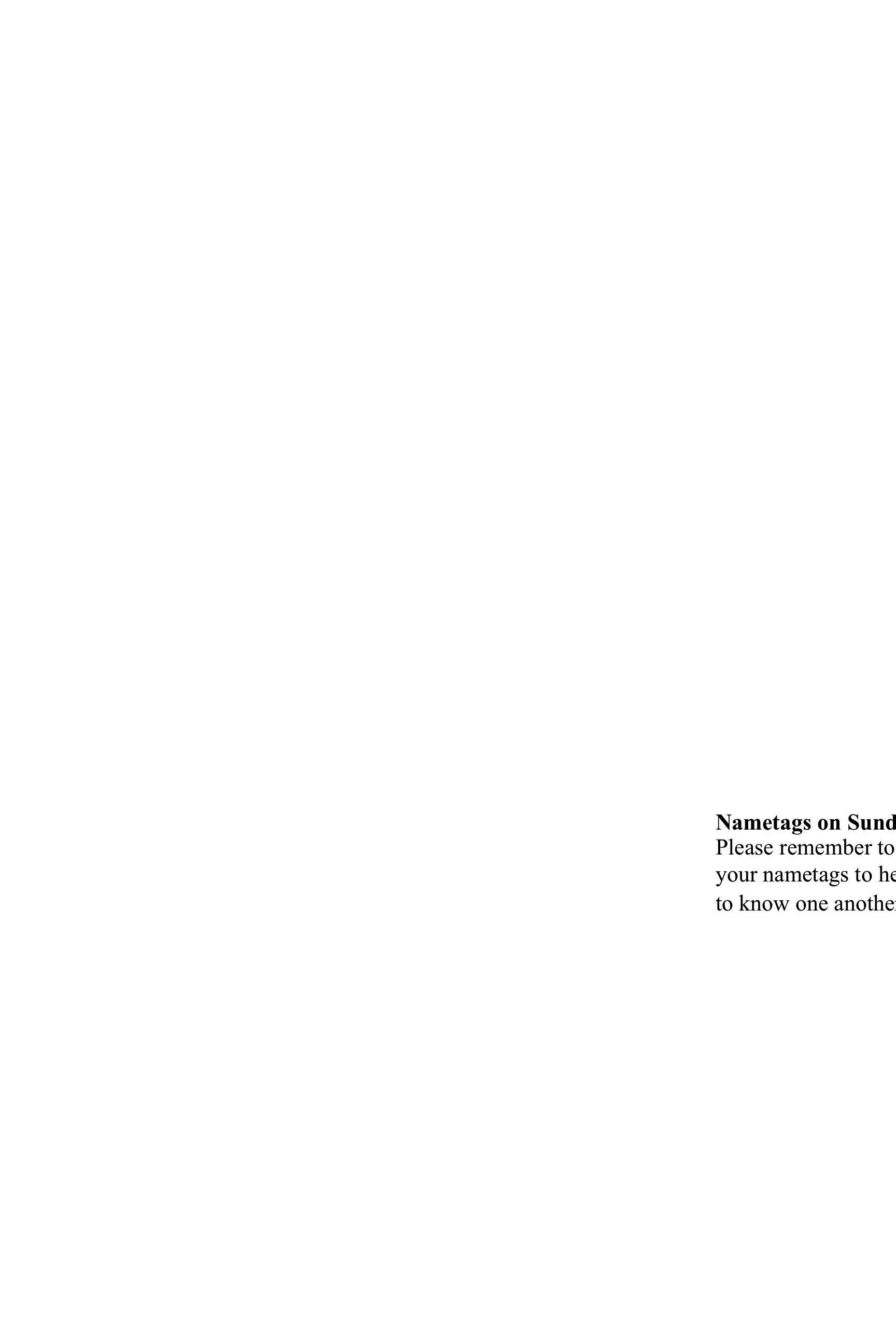 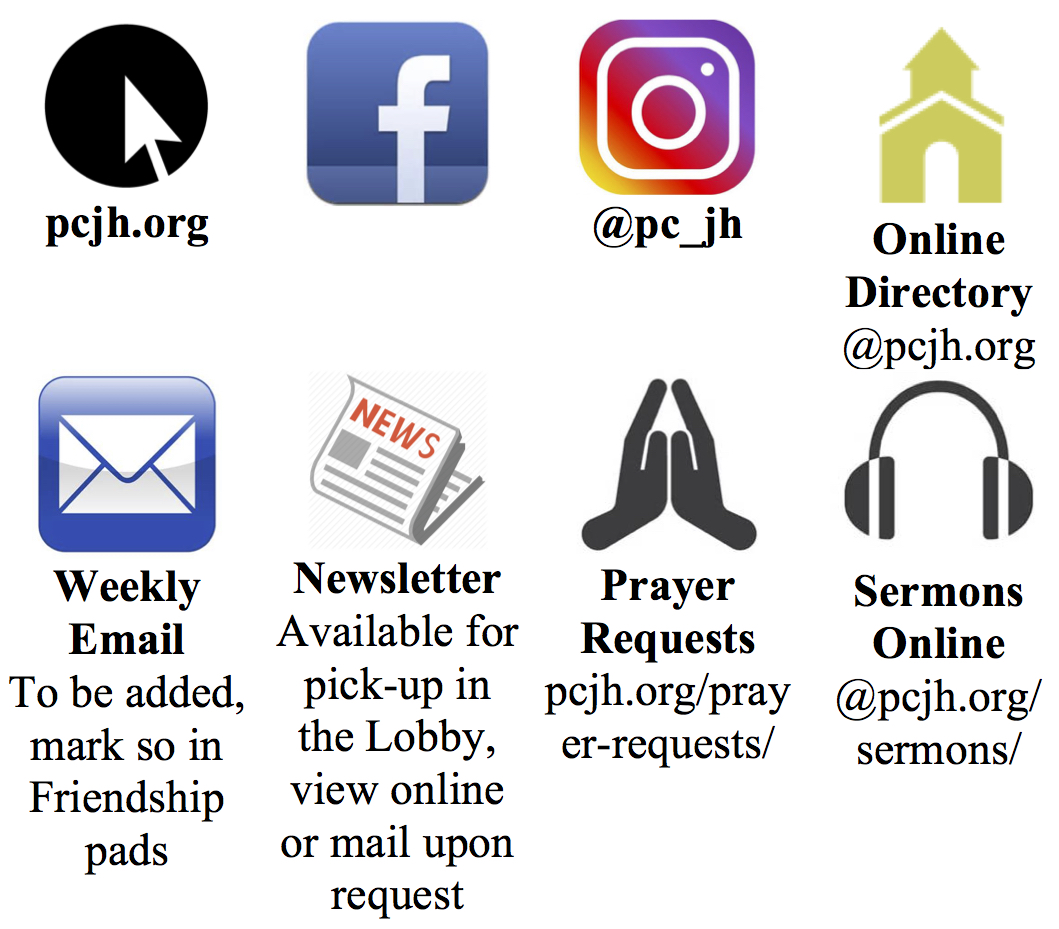 